27 июня 2023 года совместно с директором дворца культуры «Свободный» Хизуевым Р.Г состоялась рабочая встреча с Министром культуры Свердловской области Светланой Николаевной Учайкиной. Доложили о текущей ситуации в сфере культуры на территории городского округа ЗАТО Свободный. На встрече с Министром культуры было принято решение о дальнейшей поддержке в реализации вопроса по выполнению капитального ремонта кровли здания Дворца культуры "Свободный". На сегодняшний день проведена работа по обследованию и экспертизе, подготовлен проект выполнения капитального ремонта. Следующий этап - выход на согласительные комиссии при предварительном обсуждении вопроса по формированию бюджета на 2024 год.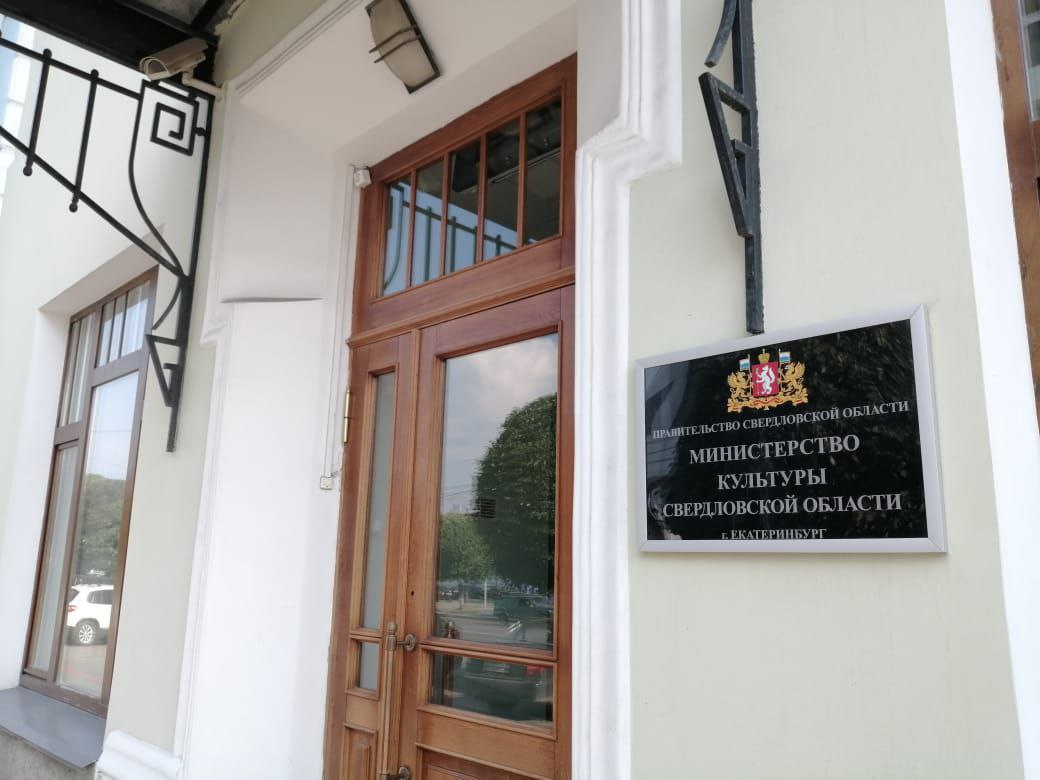 